ПРАВИТЕЛЬСТВО РЕСПУБЛИКИ САХА (ЯКУТИЯ)РАСПОРЯЖЕНИЕот 26 декабря 2023 г. N 1269-рОБ УТВЕРЖДЕНИИ КОНЦЕПЦИИ ВОВЛЕЧЕНИЯ ОБЩЕСТВЕННО-ДЕЛОВЫХОБЪЕДИНЕНИЙ И УЧАСТИЯ ПРЕДСТАВИТЕЛЕЙ РАБОТОДАТЕЛЕЙВ ПРИНЯТИИ РЕШЕНИЙ ПО ВОПРОСАМ УПРАВЛЕНИЯ РАЗВИТИЕМОБРАЗОВАТЕЛЬНЫМИ ОРГАНИЗАЦИЯМИ В РЕСПУБЛИКЕ САХА (ЯКУТИЯ)В целях обеспечения исполнения Концепции развития образования Республики Саха (Якутия) до 2030 года "Открытое образование - пространство возможностей", утвержденной Указом Главы Республики Саха (Якутия) от 14 декабря 2022 г. N 2719, определения механизмов организации вовлечения общественно-деловых объединений и участия представителей работодателей в принятии решений по вопросам управления развитием образовательных организаций, на основании пункта 5 плана основных мероприятий по реализации решений XIV съезда учителей и педагогической общественности Республики Саха (Якутия) "Формирование единой экосистемы всеохватного, непрерывного образования и управления талантами", утвержденного распоряжением Правительства Республики Саха (Якутия) от 10 января 2023 г. N 2-р:1. Утвердить прилагаемую Концепцию вовлечения общественно-деловых объединений и участия представителей работодателей в принятии решений по вопросам управления развитием образовательными организациями в Республике Саха (Якутия).2. Контроль исполнения настоящего распоряжения возложить на заместителя Председателя Правительства Республики Саха (Якутия) Семенова А.А.Председатель ПравительстваРеспублики Саха (Якутия)К.БЫЧКОВУтвержденараспоряжением ПравительстваРеспублики Саха (Якутия)от 26 декабря 2023 г. N 1269-рКОНЦЕПЦИЯВОВЛЕЧЕНИЯ ОБЩЕСТВЕННО-ДЕЛОВЫХ ОБЪЕДИНЕНИЙ И УЧАСТИЯПРЕДСТАВИТЕЛЕЙ РАБОТОДАТЕЛЕЙ В ПРИНЯТИИ РЕШЕНИЙ ПО ВОПРОСАМУПРАВЛЕНИЯ РАЗВИТИЕМ ОБРАЗОВАТЕЛЬНЫМИ ОРГАНИЗАЦИЯМИВ РЕСПУБЛИКЕ САХА (ЯКУТИЯ)1. Общие положенияКонцепция вовлечения общественно-деловых объединений и участия представителей работодателей в принятии решений по вопросам управления развитием общеобразовательными организациями, организациями дополнительного образования (далее - образовательные организации) в Республике Саха (Якутия) (далее - Концепция) разработана в целях обеспечения исполнения Концепции развития образования Республики Саха (Якутия) до 2030 года "Открытое образование - пространство возможностей".Концепция разработана на основе правовых актов:Конституция Российской Федерации;Федеральный закон от 29 декабря 2012 г. N 273-ФЗ "Об образовании в Российской Федерации";Федеральный закон от 13 июля 2015 г. N 224-ФЗ "О государственно-частном партнерстве, муниципально-частном партнерстве в Российской Федерации и внесении изменений в отдельные законодательные акты Российской Федерации";распоряжение Министерства просвещения Российской Федерации от 27 декабря 2019 г. N Р-154 "Об утверждении методических рекомендаций по механизмам вовлечения общественно-деловых объединений и участия представителей работодателей в принятии решений по вопросам управления развитием образовательной организации, в том числе в обновлении образовательных программ";Закон Республики Саха (Якутия) от 15 декабря 2014 г. 1401-З N 359-V "Об образовании в Республике Саха (Якутия)";Закон Республики Саха (Якутия) от 19 февраля 2009 г. 666-З N 215-IV "О государственно-общественном управлении в сфере общего образования в Республике Саха (Якутия)";Указ Главы Республики Саха (Якутия) от 22 ноября 2018 г. N 190 "О стратегических направлениях развития образования в Республике Саха (Якутия)".2. Современное состояние и перспективы развитияВ системе образования делается большой акцент на роль общественности в управлении образовательными организациями. Общественный характер управления системой образования проявляется в создании общественных органов, в которые входят представители учительского и ученического коллективов, родителей и общественности. Такие структуры как родительские комитеты, школьные советы, управляющие советы, попечительские советы, советы работодателей и другие существуют сегодня как проводники образовательной политики государства, как помощники органов управления образования, администрации учебных заведений.Участие общественности в управлении образованием вызвано необходимостью роли и значения общественности для повышения эффективности управления образовательными системами, условий повышения роли общественности в усилении образовательного потенциала образовательных организаций.Родительские комитеты, школьные советы, управляющие советы в настоящее время функционируют в каждой общеобразовательной организации.В соответствии с Указом Главы Республики Саха (Якутия) от 22 ноября 2018 г. N 190 "О стратегических направлениях развития образования в Республике Саха (Якутия)" до 2024 года приоритетной целью развития образования в Республике Саха (Якутия) определено внедрение к 2024 году не менее чем в 70 процентах профессиональных образовательных организаций целевой модели вовлечения общественно-деловых объединений и участия представителей работодателей в управлении профессиональными образовательными организациями, в том числе через представительство в коллегиальных органах управления профессиональной образовательной организацией и участие в обновлении образовательных программ.В 2023 году из 42 профессиональных образовательных организаций у 30 (71 процент) организаций имеются общественно-деловые объединения, включающие представителей работодателей, принимающих участие в управлении профессиональными образовательными организациями.Приоритеты социально-экономического развития Республики Саха (Якутия) определены в Стратегии социально-экономического развития Республики Саха (Якутия) до 2032 года с целевым видением до 2050 года, утвержденной Законом Республики Саха (Якутия) от 19 декабря 2018 г. 2077-З N 45-VI.Приоритетные цели социально-экономического развития Республики Саха (Якутия):высокий уровень жизни человека;эффективное управление территориями;глобально конкурентоспособные базовые отрасли экономики;развитие несырьевой экспортно-ориентированной экономики;сохранение природы для будущих поколений и всего мира.Прогнозирование данных по кадровой потребности связано с основными приоритетами социально-экономического развития региона. Миссия системы образования - воспроизводство кадрового потенциала, подготовка кадров для устойчивого инновационного развития экономики Республики Саха (Якутия).Между тем, распределение выпускников по выбору сдачи предметов государственной итоговой аттестации, а также выбору организаций профессионального образования свидетельствует о недостаточности профориентационной работы в образовательных организациях, одной из причин которой является непривлечение общественно-деловых объединений и представителей работодателей к данной деятельности.Система профориентационной работы в образовательных организациях должна строиться в соответствии с основными приоритетами социально-экономического развития Республики Саха (Якутия). Для этого необходимо участие общественно-деловых партнеров в управлении образовательной организацией в части профориентационной работы.Цель Концепции - определение механизмов организации вовлечения общественно-деловых объединений и участия представителей работодателей в принятии решений по вопросам управления развитием образовательных организаций в части профориентационной работы.Задачи Концепции:1) совершенствование профориентационной работы в образовательных организациях;2) определение общественно-деловых объединений образовательных организаций;3) определение направлений реализации;4) описание ожидаемых результатов работы в Республике Саха (Якутия) по вовлечению общественно-деловых объединений и участия представителей работодателей в принятии решений по вопросам управления развитием образовательных организаций, в том числе образовательных программ.Общественно-деловыми партнерами могут быть:корпорации, ведущие свою деятельность на территории Республики Саха (Якутия);работодатели (предприятия), представители бизнеса;исполнительные органы государственной власти Республики Саха (Якутия);органы местного самоуправления Республики Саха (Якутия);социальные институты: организации культуры, спортивные организации, некоммерческие организации, научные организации, организации профессионального образования, ассоциации;представители общественно-деловых объединений, родительского сообщества, выпускников образовательных организаций;другие (далее общественно-деловые партнеры).3. Механизмы организации вовлечения общественно-деловыхобъединений и участия представителей работодателейв принятии решений по вопросам управления развитиемобразовательных организацийОбразовательная организация подписывает соглашение с общественно-деловыми партнерами о партнерстве в части профориентационной работы.В соглашении указываются направления реализации:профориентационная работа;организация экскурсий;организация практики;укрепление материально-технической базы образовательных организаций;совместная разработка образовательных программ;участие в организации воспитательного процесса;целевая подготовка обучающихся в организациях профессионального образования;трудоустройство выпускников организаций среднего профессионального образования;наставничество.Формы:проекты;совместные программы;гранты;другое.4. Ожидаемые результаты реализации КонцепцииОжидаемые результаты представляют собой комплекс показателей:увеличение доли образовательных организаций, в которых представители работодателей принимают участие в принятии решений по вопросам управления развитием образовательной организацией в части профориентационной работы, до 50 процентов от общей численности образовательных организаций;увеличение доли образовательных организаций, в которых организованы экскурсии на предприятия общественно-деловых объединений, до 50 процентов от общей численности образовательных организаций;увеличение доли образовательных организаций общего и дополнительного образования, в которых организованы практики на предприятиях общественно-деловых объединений, до 10 процентов от общей численности образовательных организаций общего и дополнительного образования.5. Этапы реализацииРеализация Концепции будет осуществляться в два этапа:I этап: 2024 год - разработка плана мероприятий Концепции, создание механизмов ее реализации.II этап: 2024 - 2029 годы - реализация плана мероприятий Концепции, распространение результатов лучших практик реализации Концепции.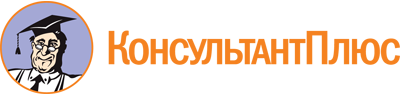 Распоряжение Правительства РС(Я) от 26.12.2023 N 1269-р
"Об утверждении Концепции вовлечения общественно-деловых объединений и участия представителей работодателей в принятии решений по вопросам управления развитием образовательными организациями в Республике Саха (Якутия)"Документ предоставлен КонсультантПлюс

www.consultant.ru

Дата сохранения: 02.06.2024
 